Klasa 7b, matematyka, 01.04.2020 r.Roman TuckiTemat: Własności trójkątów (1)Moi Drodzy, dziś zajmiecie się trójkątami. Poznaliście tę figurę płaską już na wcześniejszym etapie kształcenia, ale teraz przyszedł czas na kolejne informacje.Przepiszcie do zeszytów temat lekcji, przeanalizujcie, proszę, poniższy materiał, oraz wykonajcie ćwiczenia wskazane do samodzielnej pracy.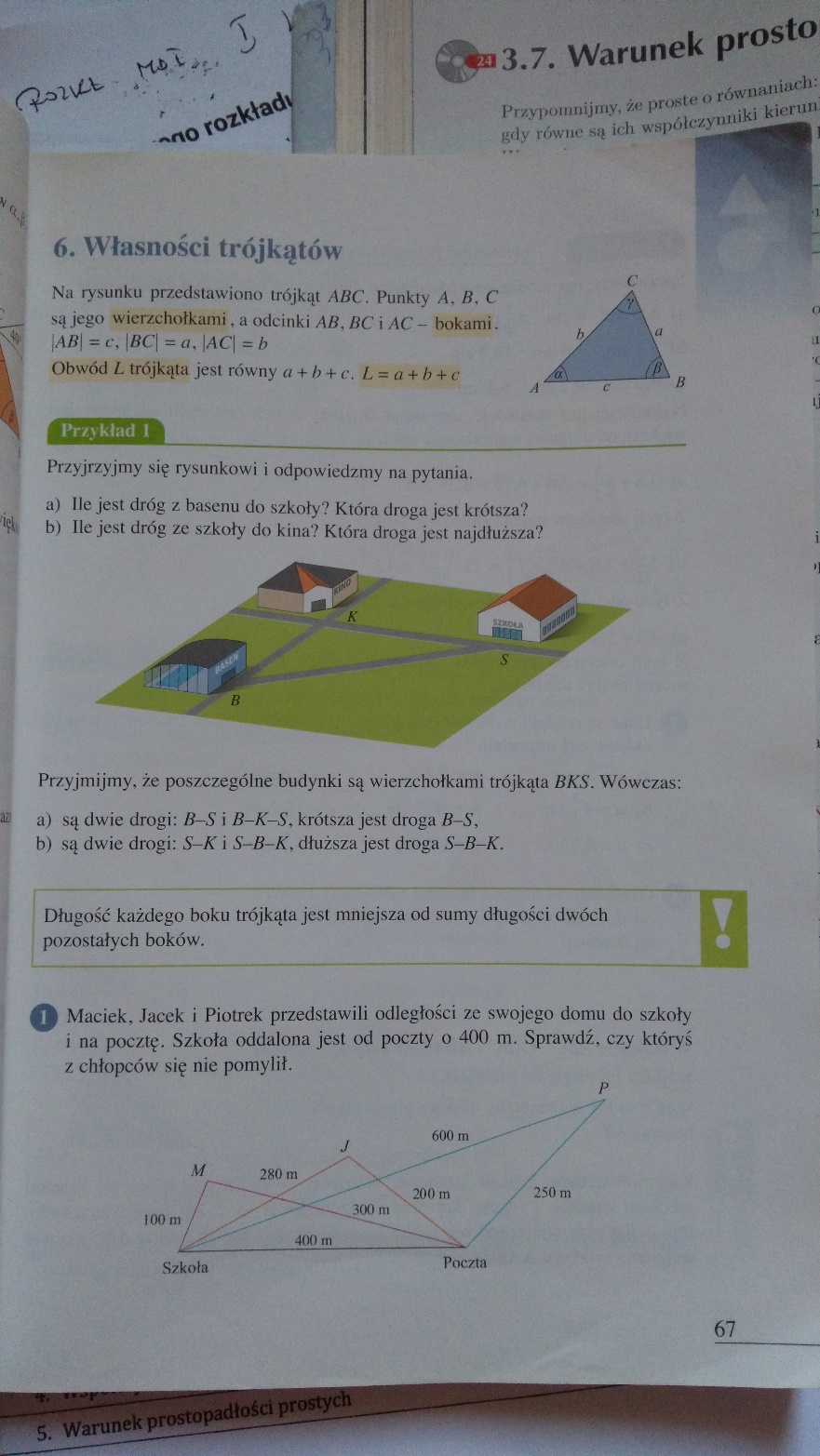 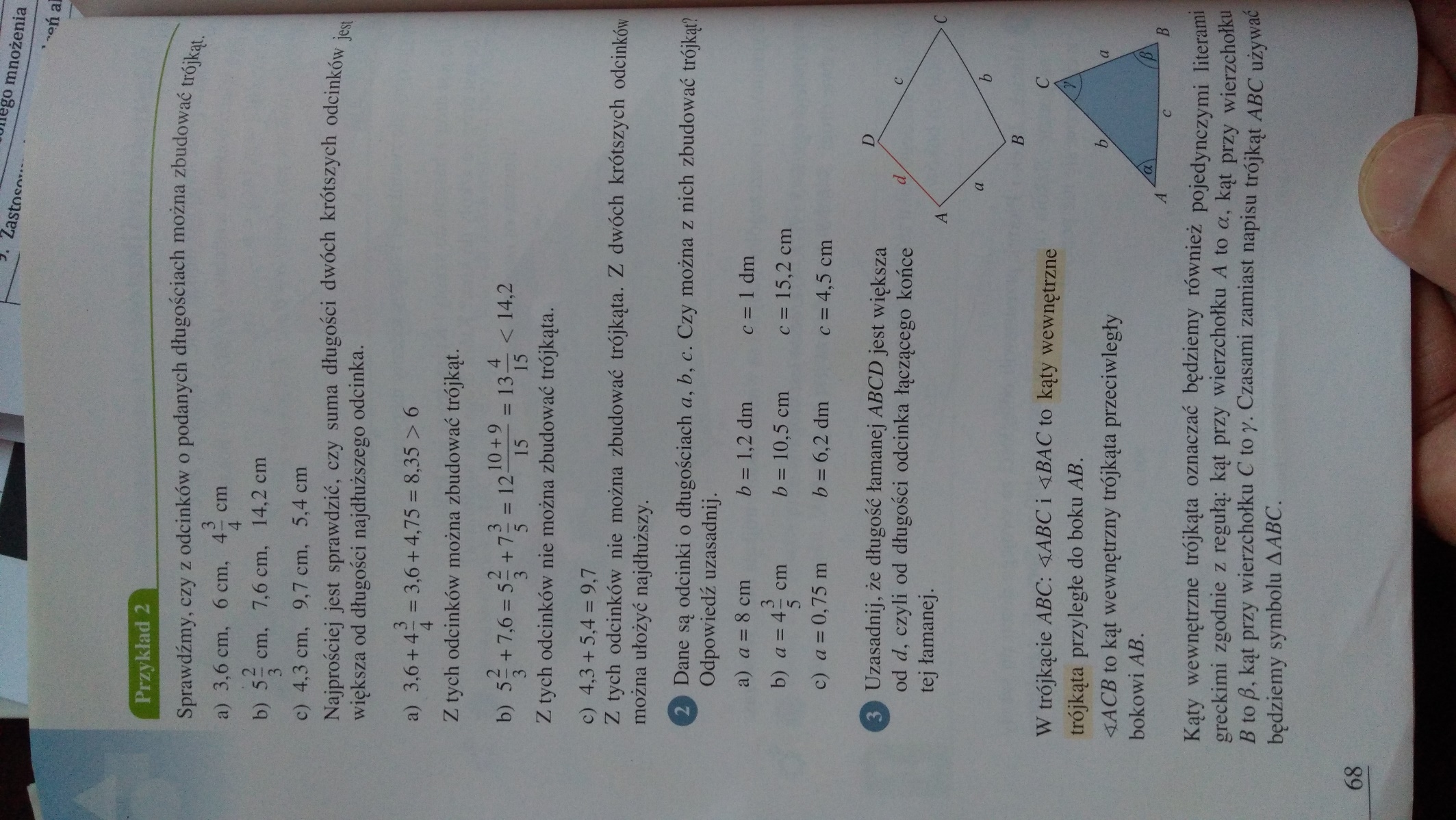 Najważniejsze treści do zapamiętania (przepisz pod tematem lekcji):Długość każdego boku trójkąta jest mniejsza od sumy długości dwóch pozostałych bokówSuma miar kątów wewnętrznych dowolnego trójkąta jest zawsze równa .Wykonaj:zadanie 1, str. 67 – odpowiedź uzasadnijZadania 2, str. 68Tylko tyle Dobrej zabawyZdjęcia wykonanej samodzielnie pracy, do 14.04.2020 r.  należy wysłać na adres mailowy:romantucki@szkolaprywatna-bialogard.plW tytule wiadomości proszę o wpisanie imienia i nazwiska oraz klasę.Powodzenia.